Fiche d’inscription stage ouvert à tous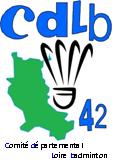 Le 19/02/18  A St GalmierNom du club : Responsable :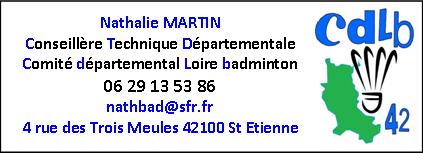 NOMPRENOMCatégorie